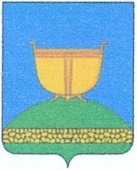 ИСПОЛНИТЕЛЬНЫЙ КОМИТЕТВЫСОКОГОРСКОГО МУНИЦИПАЛЬНОГОРАЙОНА РЕСПУБЛИКИ ТАТАРСТАНТАТАРСТАН РЕСПУБЛИКАСЫ
БИЕКТАУ МУНИЦИПАЛЕ РАЙОНЫ
БАШКАРМА КОМИТЕТЫКооперативная ул., 5, пос. ж/д станция Высокая Гора,	Кооперативная ур., 5, Биектау т/ю станциясе поселогы,Высокогорский район, Республика Татарстан, 422700	Биектау районы, Татарстан Республикасы, 422700Тел.: +7 (84365) 2-30-50, факс: 2-30-86, e-mail: biektau@tatar.ru, www.vysokaya-gora.tatarstan.ru               ПОСТАНОВЛЕНИЕ                                                   КАРАР                   от  __________                                                        № ______О подготовке населения Высокогорского муниципального района в области защиты от чрезвычайных ситуаций природного и техногенного характера	В соответствии с федеральным законом от 21.12.1994 №68-ФЗ «О защите населения и территорий от чрезвычайных ситуаций природного и техногенного характера», постановлением Правительства Российской Федерации от 04.09.2003 №547 «О подготовке населения в области защиты от чрезвычайных ситуаций природного и техногенного и техногенного характера», Уставом Высокогорского муниципального района и в целях совершенствования организации подготовки населения Высокогорского муниципального района к действиям и способам защиты в чрезвычайных ситуациях природного и техногенного характераПОСТАНОВЛЯЮ:Утвердить прилагаемый порядок подготовки населения Высокогорского муниципального района к действиям и способам защиты в чрезвычайных ситуациях.Подготовку населения в Высокогорском муниципальном районе к действиям и способам защиты в чрезвычайных ситуациях природного и техногенного характера организовать в рамках единой системы подготовки населения в области гражданской обороны и защиты населения от чрезвычайных ситуаций и осуществить по соответствующим группам в организациях, не зависимо от форм собственности, в образовательных учреждениях, а также по месту жительства.Методическое руководство, координацию и контроль за подготовкой населения возложить на начальника Высокогорского пожарно-спасательного гарнизона Калимуллина А.Ф.Средствам массовой информации, Высокогорскому пожарно-спасательному гарнизону и организациям предложить обеспечить пропаганду знаний в области защиты и действий в чрезвычайных ситуаций.Контроль исполнения настоящего постановления оставляю за собой.Руководитель исполнительного комитета Высокогорского муниципального района                                  И.Ф. Хуснутдинов Приложение утвержденопостановлением  исполнительного комитета Высокогорского муниципального района от «___» ______ 2017 № _______ПОРЯДОКподготовки населения Высокогорского муниципального района к действиям и способам защиты в чрезвычайных ситуацияхНастоящий порядок определяет основные задачи, формы и методы подготовки населения Высокогорского муниципального района способам защиты и действиям в чрезвычайных ситуациях (далее чрезвычайные ситуации).Подготовка к действиям и способам защиты в чрезвычайных ситуациях подлежат:население, занятое в сфере производства и обслуживания – работающее население;население, не занятое в сфере производства и обслуживания – неработающее  население;лица, обслуживающиеся в муниципальных общеобразовательных учреждениях и учреждениях начального, среднего, высшего профессионального образования – обучающиеся;руководители органов местного самоуправления и организаций независимо от форм собственности; председатели комиссий по предупреждению и ликвидации чрезвычайных ситуаций и обеспечению пожарной безопасности Высокогорского муниципального района и организаций.Основными задачами подготовки способам защиты и действиям в чрезвычайных ситуациях являются:обучение всех групп населения правилам поведения и основным способам защиты и действиям в чрезвычайных ситуациях, приёмам оказания первой медицинской помощи пострадавшим, правилам пользования коллективными и индивидуальными средствами защиты;обучение (переподготовка) руководителей всех уровней управления действиям по защите населения в чрезвычайных ситуациях;выработка у руководителей и специалистов органов местного самоуправления  и организаций навыков по подготовке управлению силами и средствами, входящими в районное звено территориальной подсистемы единой государственной  системы предупреждения чрезвычайных ситуаций (далее – районное звено);практическое усвоение работниками в составе сил районного звена РСЧС своих обязанностей при действиях в чрезвычайных ситуациях.Подготовка работающего населения осуществляется путём проведения занятий по месту работы и самостоятельного изучения действий в чрезвычайных ситуациях  согласно рекомендуемым программам  с последующим закреплением полученных знаний на учениях и тренировках.Подготовку неработающего населения осуществлять на учебно-консультативных пунктах путём проведения бесед,  лекций, просмотра учебных фильмов, привлечения на учения и тренировки по месту жительства, а также путём самостоятельного изучения пособий и памяток, прослушивания радиопередач и просмотра телепрограмм.Обучения рабочих и служащих, а также населения не занятого в сфере производства и обслуживания, осуществлять по программе, утвержденной Министерством по делам гражданской обороны, чрезвычайным ситуациям и ликвидации последствий стихийных бедствий Российской Федерации.Подготовку руководителей и специалистов в области защиты от чрезвычайных ситуаций осуществлять:руководителей, председателей комиссий по чрезвычайным ситуациям и командно-начальствующего состава аварийно-спасательных формирований и организаций в филиале  учебно-методического центра по гражданской обороне и чрезвычайным ситуациям Республики Татарстан г. Казани (далее – УМЦ);работников организаций, входящих в состав аварийно-спасательных специализированных формирований постоянной готовности – в учебных заведениях повышения квалификации переподготовки, учебно-тренировочных центрах;преподавателей дисциплины «Безопасность жизнедеятельности» и преподавателей – организаторов «Основы безопасности жизнедеятельности» в УМЦ.В целях проверки подготовленности населения в области защиты от чрезвычайных ситуаций проводить командно-штабные, тактико-специальные, комплексные учения и тренировки.Командно-штабные учения продолжительностью до трёх суток проводить в органах местного самоуправления один раз в три года.Командно-штабные или штабные тренировки в организациях проводить один раз в год продолжительностью до одних суток.Тактико-специальные учения продолжительностью до 8 часов проводить с аварийно-спасательными формированиями на предприятиях, учреждениях и организациях один раз в три года, а с формированиями повышенной готовности – один раз в год.Комплексные учения продолжительностью до двух суток проводить один раз в три года в муниципальном образовании и организациях, имеющих опасные производственные объекты, а также в лечебно – профилактических учреждениях, имеющих более 600 койко-мест. В других организациях один раз в три года проводить объектовые тренировки продолжительностью до 8 часов.Тематику комплексных, командно-штабных, тактико-специальных учений определить в соответствии с организационными указаниями и планами, с учётом местных условий. Тематику объектовых тренировок определяют руководители предприятий, учреждений и организаций. Учения и тренировки проводить в условиях, максимально приближённых к чрезвычайным ситуациям, характерным для района и организаций.Тренировки с учащимися муниципальных образовательных учреждений проводить ежегодно.Граждане, привлекаемые на учения и тренировки в области защиты от чрезвычайных ситуаций, имеют право:на информирование о риске, которому они могу подвергаться в ходе учения и тренировок;на получение компенсации за ущерб, причинённый их здоровью в ходе учения и тренировок;на сохранение средней заработной платы по месту работы на период участия в учениях и тренировках за счёт средств организаций, планирующих и проводящих учения и тренировки. Высокогорский гарнизон пожарной охраны:планирует подготовку населения, рабочих и служащих на подведомственной территории, в организациях на предстоящий учебный год;согласовывает планы подготовки объектов экономики;представляет планы подготовки руководителю исполнительного комитета Высокогорского муниципального района на утверждение в сроки, определяемые вышестоящим органом. Руководители предприятий и организаций района:утверждают планы подготовки работников в соответствии с требованиями постановления Правительства Российской Федерации от 04.09.2003г. №547 «О порядке подготовки населения в области защиты от чрезвычайных ситуаций» и настоящего постановления, организуют их выполнение;обеспечивают своевременное и полное выполнение планов подготовки руководящего состава гражданской обороны организаций в УМЦ;своевременно с Высокогорским гарнизоном пожарной охраны оказывают практическую помощь подведомственным объектам в подготовке и проведении комплексных учений и объектовых тренировок;своевременно вносят необходимые изменения и уточнения в программы подготовки различных категорий населения;осуществляют контроль за подготовкой населения в области защиты от чрезвычайных ситуаций в соответствии с законодательством Российской Федерации. МУ «Отдел образования исполнительного комитета Высокогорского муниципального района»:организует подготовку учащихся общеобразовательных учреждений по программе курса «Основы безопасности жизнедеятельности»;обеспечивает полную укомплектованность образовательных учреждений преподавателями-организаторами обеспечения безопасности жизнедеятельности в соответствии с квалификационными характеристиками по должности и в количестве, обеспечивающем проведение занятий по «Основам безопасности жизнедеятельности» во всех классах. Финансирование подготовки председателя комиссии по предупреждению и ликвидации чрезвычайных ситуаций и обеспечению пожарной безопасности Высокогорского муниципального района, структурных работников, уполномоченных решать задачи в области гражданской обороны и предупреждения чрезвычайных ситуаций, районного звена территориальной подсистемы РСЧС, неработающего населения, а также проведение органами местного самоуправления учений и тренировок осуществлять за счёт средств бюджета Высокогорского муниципального района.Подготовку работников организаций в области защиты от чрезвычайных ситуаций, подготовку и аттестацию нештатных аварийно-спасательных формирований, а также проведение организациями учений и тренировок осуществлять за счёт финансовых средств организаций.